                                          Cистема «Все включено»                                                    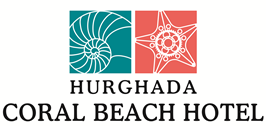                                        ПИТАНИЕ И ЗАКУСКИ                 • Завтрак -Шведский стол в главном ресторане «Mermaid» 07:00 – 10:00• Поздний завтрак / закуски  в баре у бассейна «Aquarius» 10:30 - 12:30• Обед - Шведский стол на обед в главном ресторане «Mermaid»  12:30 - 15:00• Послеобеденные закуски и мороженое в баре  у бассейна«Aquarius»                                                                                    15:00 - 17:00• Ужин в ресторане «Mermaid»              18: 30- 21:30 (зима)                                                                  19:00 - 22:00 (лето)* Пожалуйста, не забирайте еду из ресторанов и баров• Итальянский ресторан A'la carte «Andiamo» можно посетить на ужин –    бесплатно только один раз за весь период проживания .• Обслуживание в номере 24 часа за дополнительную плату                                БЕСПЛАТНЫЕ УСЛУГИ  • Беспроводной доступ в Интернет в зонах общественного пользования.• Автобус в центр города (один раз в неделю) - требуется бронирование• Ужин в итальянском ресторане A'la Carte (один раз за период проживания) - требуется бронирование• Полотенца на пляже и бассейне (один раз в день) - 08: 00-17: 00• Сейф в номере•Тренажёрный зал•Волейбол• Бильярд и теннис (30 минут бесплатно / за  период проживания)• Дартс• Бочча• Завтрак на вынос (пожалуйста, заказывайте заранее - за 1 день до 20:00)  Завтрак, заказанный после 20:00, оплачивается в размере 3$• Водное поло и аквааэробика ежедневно                                                        НАПИТКИ      • Лобби-бар «Blue Moon» - открыт круглосуточно, алкогольные напитки подаются с 12:00 до полуночи• Бар у бассейна «Aquarius» предлагает бесплатные напитки с 10:00 до заката• Пляжный бар «Dolphin» предлагает бесплатные напитки с 10:00 до заката• Бар «Vitamin» подает свежевыжатые соки и мороженое за дополнительную плату с 10:00 до заката• Местное вино подается в бокалах только во время обеда и ужина• Все напитки подаются в стаканах (По одному стакану за раз)• Бутылочные напитки или в жестяных банках за дополнительную плату                                    УСЛУГИ ЗА ДОПОЛНИТЕЛЬНУЮ ПЛАТУ• Услуги врача (доступны 24 часа)• Аптека•Телефонные звонки• Такси•Прачечная• Обслуживание в номерах (звонок 5620)• Верховая езда на верблюдах• Оборудование для дайвинга и подводного плавания• Импортные алкогольные напитки, а также напитки в бутылках или в жестяных банках• Кальян • Массаж и SPA-услуги                                          ГЛАВНАЯ ИНФОРМАЦИЯ• Заселение в 14:00, выселение в 12:00 (Ранее заселение оплачивается в размере 30$, позднее выселение оплачивается в размере 30$)• Ежедневная уборка номеров 09:00-17:00• Дресс-код – обычный повседневный• В купальных костюмах не рекомендуются посещать лобби и рестораны• Телефон ресепшен -  5609/5610• Не оставляйте двери на террасу или двери комнаты открытыми• Потерянная карточка для полотенец стоит 200 EGP• Лежаки нельзя занимать заранее • Топлес на пляже / на бассейне не допускается• Курение в главном ресторане запрещено                                          ДЕТСКИЕ РАЗВЛЕЧЕНИЯ • Детский клуб• Ежедневная программа для детей• Мини-дискотека ежедневно в 20:30• Водное поло и аквааэробика ежедневно• Вечерние развлекательные и анимационные мероприятия    КОНТАКТЫ И ОБРАТНАЯ СВЯЗЬ:      +20 65 3461 610                                                                     reservation.hurghada@coralbeacheg.com                                                                     MAK HOTELS - Корал Бич Хургада    КОНТАКТЫ И ОБРАТНАЯ СВЯЗЬ:      +20 65 3461 610                                                                     reservation.hurghada@coralbeacheg.com                                                                     MAK HOTELS - Корал Бич Хургада